Adı ve soyadı:	Doğum tarihi ve yeri:İletişim bilgileri:Tel:GSM:E-posta:Adres:Mezun olduğu üniversite:Mezun olduğu bölüm ve mezuniyet notu:Mevcut pozisyonu (öğrenci, iş, mezun vb.):İngilizce dil düzeyi:(YDS, TOEFL, IELTS…)Fransızca dil düzeyi: (YDS, DELF, DALF…)Başka bir burs programı için başvurdunuz mu? Lütfen burs programının adını belirtiniz.10. Avrupa Koleji eğitiminden sonra kariyer hedefiniz:(100 kelimeyi geçmeyecek şekilde anlatınız)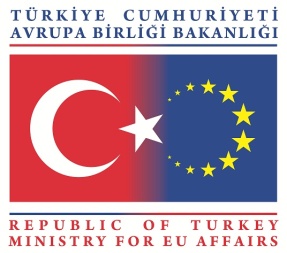 AVRUPA BİRLİĞİ BAKANLIĞIAVRUPA KOLEJİ YÜKSEK LİSANS BURS PROGRAMI2016-2017 AKADEMİK YILIBURS BAŞVURU FORMUFotoğraf